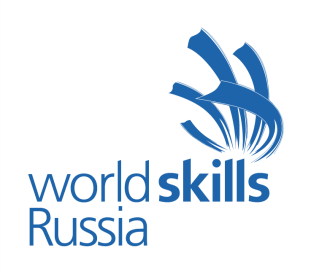 Конкурсное задание 2 день«WorldSkills Улан-Удэ-2015» Шифр  18   Компетенция Электромонтажные работы МОДУЛИ ЗАДАНИЯ И НЕОБХОДИМОЕ ВРЕМЯМодули и время сведены в таблице 1 Таблица 1.Модуль 1: Монтаж электрооборудования гражданских зданий с использованием современных и передовых технологий.Участнику необходимо выполнить монтаж сети электроосвещения, руководствуясь монтажной и принципиальной электрической схемой установки (Приложение к Конкурсному заданию). По окончании монтажа необходимо запрограммировать таймер: выставить текущее время, включение и отключение прожектора HL2 с интервалом времени 1 минута.Модуль 3: Поиск неисправностей.Участнику необходимо выполнить поиск неисправностей, внесенных в установку членами жюри и произвести наладку установки. № п/пНаименование модуляРабочее времяВремя на задание1Модуль 1: Монтаж электрооборудования гражданских зданий с использованием современных и передовых технологий.С2 9.00-13.00С2 14.00-16.006 часов2Модуль 3: Поиск неисправностейС2 16.00-18.002час